Szkoła Podstawowa nr 9 im. Stefanii Sempołowskiej w Lubinie
ul. Legnicka 1 59-300 Lubin woj. dolnośląskie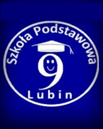 Tel.: 76 7462120     E-mail: sekretariat@sp9lubin.pl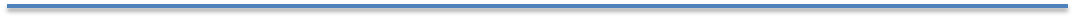 KARTA ZGŁOSZENIA DZIECKA DO ŚWIETLICY NA ROK SZKOLNY 2023/2024                                               Dane osobowe ucznia:Dane rodziców/prawnych opiekunów:Uzasadnienie ubiegania się o przyjęcie dziecka do świetlicy – oświadczenie rodziców:Dni oraz deklarowane godziny pobytu dziecka w świetlicy:•	Stały wymiar godzin od poniedziałku do piątku od godz. …………… do godz. ………………•	Niepełny wymiar w godzinach:Poniedziałek        od godz. ……………. do godz. ………………Wtorek                od godz. …………….. do godz. ………………Środa                   od godz. …………….. do godz. ………………Czwartek            od godz. …………….. do godz. ……………….Piątek                  od godz. …………….. do godz. ……………….Osoby upoważnione do odbioru dziecka ze świetlicy: Dodatkowe informacje:Informacje na temat zasad bezpieczeństwa obowiązujących w świetlicy:Świetlica czynna jest od poniedziałku do piątku w godzinach 6.30 – 16.00Dzieci zapisane do świetlicy szkolnej doprowadzane są i odbierane przez rodziców/opiekunów z Sali świetlicowej. Rodzic zobowiązany jest doprowadzić dziecko do sali świetlicowej i wprowadzić je do środka. Wychowawca świetlicy odpowiada za jego bezpieczeństwo od czasu wejścia ucznia do świetlicy. Obowiązkiem rodzica/opiekuna jest każdorazowe poinformowanie wychowawcy o zabraniu dziecka ze świetlicy.Uczniowie odbierani są ze świetlicy przez rodziców/prawnych opiekunów lub osoby przez nich upoważnione na karcie zgłoszenia.Samodzielnie wyjść ze świetlicy może dziecko, które ukończyło 7 lat i posiada pisemną zgodę rodziców/opiekunów na samodzielny powrót do domu.Wychowawcy świetlicy nie ponoszą odpowiedzialności za przynoszone przez uczniów wartościowe przedmioty np. telefony komórkowe, urządzenia typu MP 3, elektroniczne zabawki.Wychowanek ma obowiązek stosować się do ramowego rozkładu dnia obowiązującego w świetlicy i brać udział w zajęciach organizowanych przez wychowawców.Zobowiązuję się do:Punktualnego odbierania dziecka ze świetlicyZapoznania się i przestrzegania Regulaminu, który obowiązuje w świetlicy SP 9 w Lubinie.Współpracy z wychowawcami świetlicy w sprawach dotyczących pobytu i funkcjonowania dziecka.Składanie karty zapisu dziecka do świetlicy w sekretariacie szkoły do dnia:31.03.2023 r. dla uczniów klas II-III30.04.2023 r. dla uczniów, którzy od września rozpoczną naukę w klasie I.Przyjmowanie uczniów do świetlicy dokonuje się corocznie na podstawie pisemnego zgłoszenia rodziców/opiekunów prawnych poprzez wypełnienie Karty Zapisu.Przyjęcie do świetlicy po okresie rekrutacji do grupy wiekowej/oddziału w miarę wolnych miejsc.Oświadczenie:1. Świadomy/-a/ odpowiedzialności karnej za podanie nieprawdziwych danych (zgodnie z art. 233 kodeksu karnego) oświadczam, że podane przeze mnie dane są zgodne ze stanem faktycznym. 2. Rodzice/Opiekunowie prawni wyrażają zgodę na przetwarzanie danych osobowych zgromadzonych w oparciu o kartę zgłoszenia dziecka do celów związanych z realizacją procesu opiekuńczo-wychowawczego w świetlicy szkoły. Oświadczają jednocześnie, że zostali poinformowani, iż podanie danych zawartych w karcie jest dobrowolne, Administratorem danych jest Szkoła Podstawowa nr 9 im. Stefanii Sempołowskiej w Lubinie. W przypadku złożenia karty dane osobowe w niej zawarte oraz zgromadzone przez ADO nie będą przedmiotem sprzedaży i udostępniania innym podmiotom, z wyjątkiem podmiotów i okoliczności ich ujawnienia przewidzianych przepisami prawa. Zgodnie z dyspozycją art. 32 Ustawy o ochronie danych osobowych każda osoba udostępniająca swoje dane osobowe ma prawo do dostępu do treści danych, ich poprawiania, modyfikacji oraz skorzystania z innych uprawnień wynikających z Ustawy o ochronie danych osobowych.  Oświadczam, że wypełniłem/łam obowiązki informacyjne przewidziane w art. 13 i art. 14 RODO  wobec wyżej wymienionych osób poprzez zapoznanie ich z Informacją o przetwarzaniu danych osobowych. Lubin, dnia ……………………………        ……….………………………………………………………….      …………………………………………………………………..…….(Podpis matki / prawnego opiekuna)       (Podpis ojca / prawnego opiekuna) 		Klasa (w której dziecko ma uczęszczać do świetlicy)Klasa (w której dziecko ma uczęszczać do świetlicy)Klasa (w której dziecko ma uczęszczać do świetlicy)Nazwisko uczniaImię uczniaData i miejsce urodzenia uczniaAdres zamieszkania uczniaImię i nazwisko matki/prawnego opiekunaImię i nazwisko ojca/prawnego opiekunaAdres zamieszkania matki/ prawnego opiekunaAdres zamieszkania ojca prawnego opiekunaTelefony kontaktowe do matki/prawnego opiekunaTelefony kontaktowe do ojca/prawnego opiekunaFakt samotnego sprawowania opieki przez jednego z rodziców/prawnych opiekunów                           TAK  /  NIEOświadczam, że pracuję zawodowo i nie mogę zapewnić dziecku opieki przed i po lekcjach.Oświadczam, że pracuję zawodowo i nie mogę zapewnić dziecku opieki przed i po lekcjach.Podpis matki/prawnego opiekuna:Oświadczam, że pracuję zawodowo i nie mogę zapewnić dziecku opieki przed i po lekcjach.Oświadczam, że pracuję zawodowo i nie mogę zapewnić dziecku opieki przed i po lekcjach.Podpis ojca/prawnego opiekuna:Zaświadczenia o zatrudnieniu z zakładów pracy rodziców należy dostarczyć na oddzielnym druku do dnia
 25 sierpnia 2023 r. Brak zaświadczenia jest jednoznaczny z nieprzyjęciem dziecka do świetlicy.Zaświadczenia o zatrudnieniu z zakładów pracy rodziców należy dostarczyć na oddzielnym druku do dnia
 25 sierpnia 2023 r. Brak zaświadczenia jest jednoznaczny z nieprzyjęciem dziecka do świetlicy.Zaświadczenia o zatrudnieniu z zakładów pracy rodziców należy dostarczyć na oddzielnym druku do dnia
 25 sierpnia 2023 r. Brak zaświadczenia jest jednoznaczny z nieprzyjęciem dziecka do świetlicy.Zaświadczenia o zatrudnieniu z zakładów pracy rodziców należy dostarczyć na oddzielnym druku do dnia
 25 sierpnia 2023 r. Brak zaświadczenia jest jednoznaczny z nieprzyjęciem dziecka do świetlicy.Inne powody ubiegania się o opiekę świetlicową:Lp.Imię i nazwisko osoby upoważnionejStopień pokrewieństwanr dowodu osobistegoKontakt telefoniczny123Samodzielny powrót ucznia:W przypadku samodzielnego powrotu ucznia należy złożyć pisemną informację o dniach i godzinach samodzielnego opuszczenia świetlicy przez ucznia;TAKNIEZa bezpieczeństwo dzieci w drodze do i ze szkoły odpowiadają rodzice/opiekunowie lub inne upoważnione  osoby.Za bezpieczeństwo dzieci w drodze do i ze szkoły odpowiadają rodzice/opiekunowie lub inne upoważnione  osoby.Za bezpieczeństwo dzieci w drodze do i ze szkoły odpowiadają rodzice/opiekunowie lub inne upoważnione  osoby.Korzystanie z obiadów:nieobecność w świetlicy lub w szkole nie zwalnia z obowiązku dokonania odpisu obiadu u pani intendentki do godz. 9.00 na dany dzień;TAKNIEZgoda rodzica/opiekuna prawnego na odrabianie zadanych prac domowych w świetlicy.TAKNIE